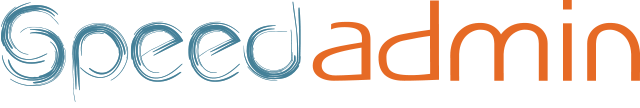 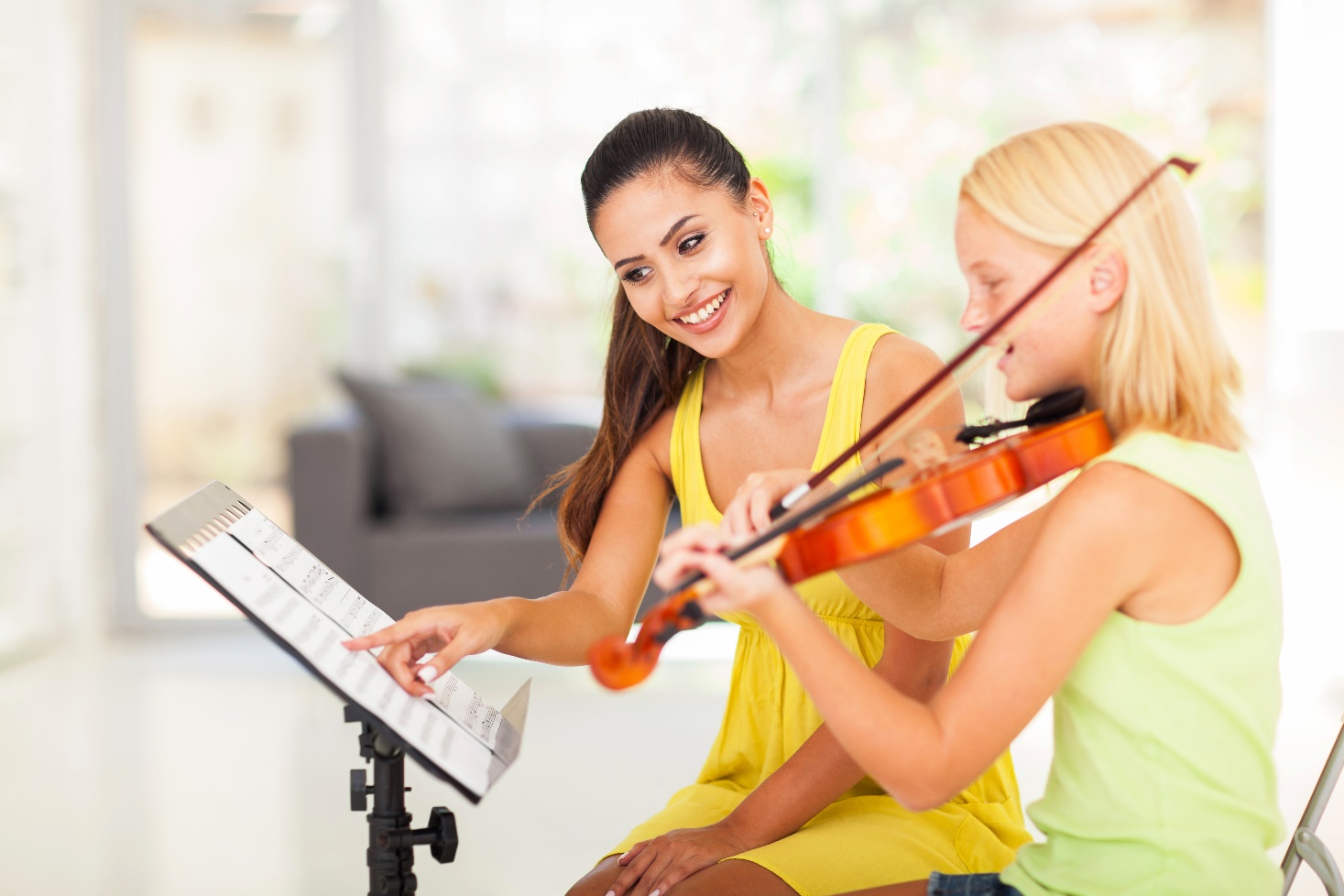 «Date»Den «Date» holdes der koncert på Kolding Musikskole, koncerten varer fra  til . Koncerten varer altså derfor  timer.«TableStart:Concert»«TableStart:ConcertSections»«TableEnd:ConcertSections»«TableEnd:Concert»«TableStart:Elements»«Title»«Note»«TableEnd:Elements»«TableStart:Artists»«Name»«Note»«TableEnd:Artists»